ПЛАН ЗАСТРОЙКИпо компетенции «КОРПОРАТИВНАЯ ЗАЩИТА ОТ ВНУТРЕННИХ УГРОЗ ИНФОРМАЦИОННОЙ БЕЗОПАСНОСТИ»Регионального Чемпионата по профессиональному мастерству «Профессионалы» в 2024 г.2024 г.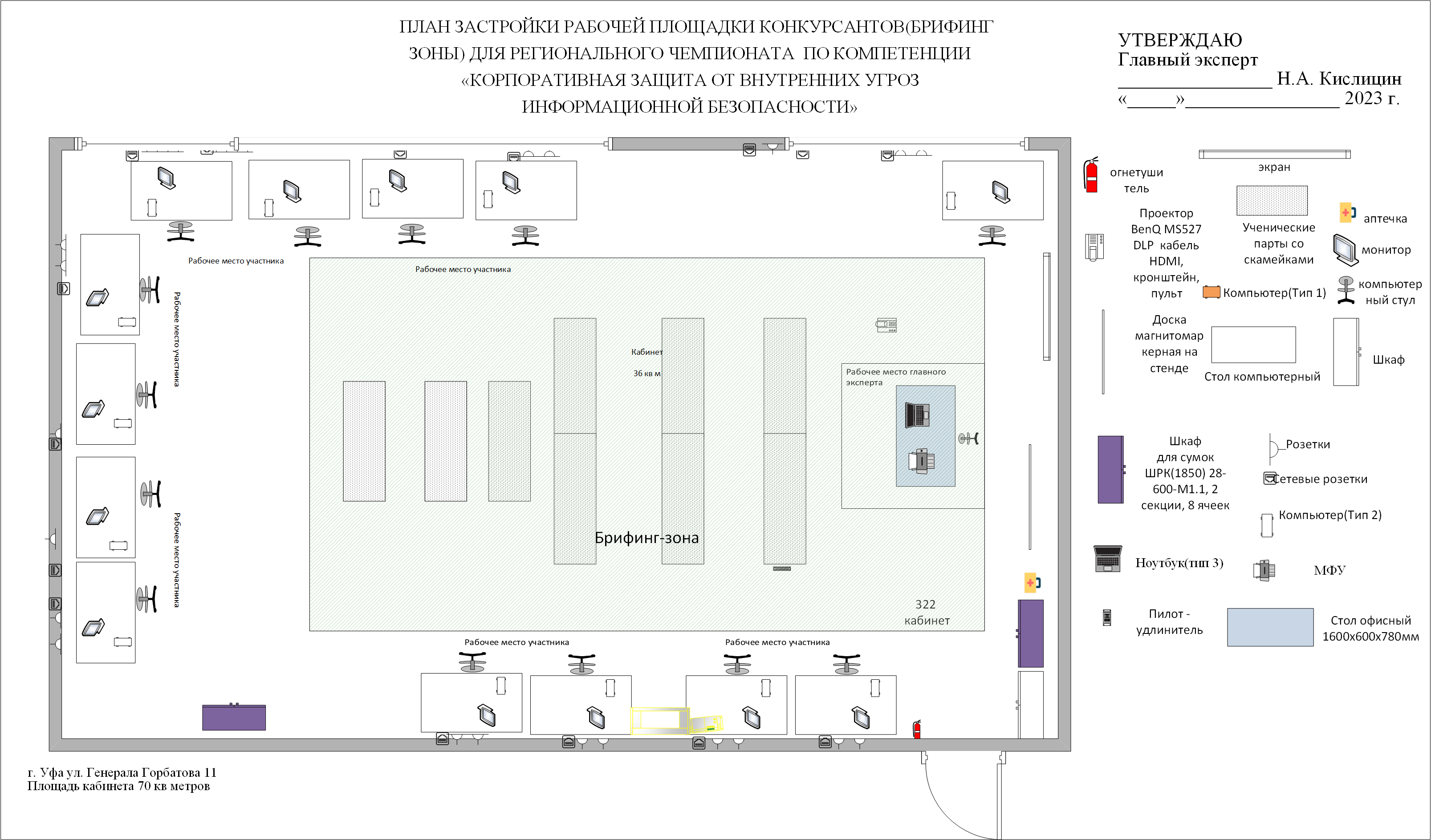 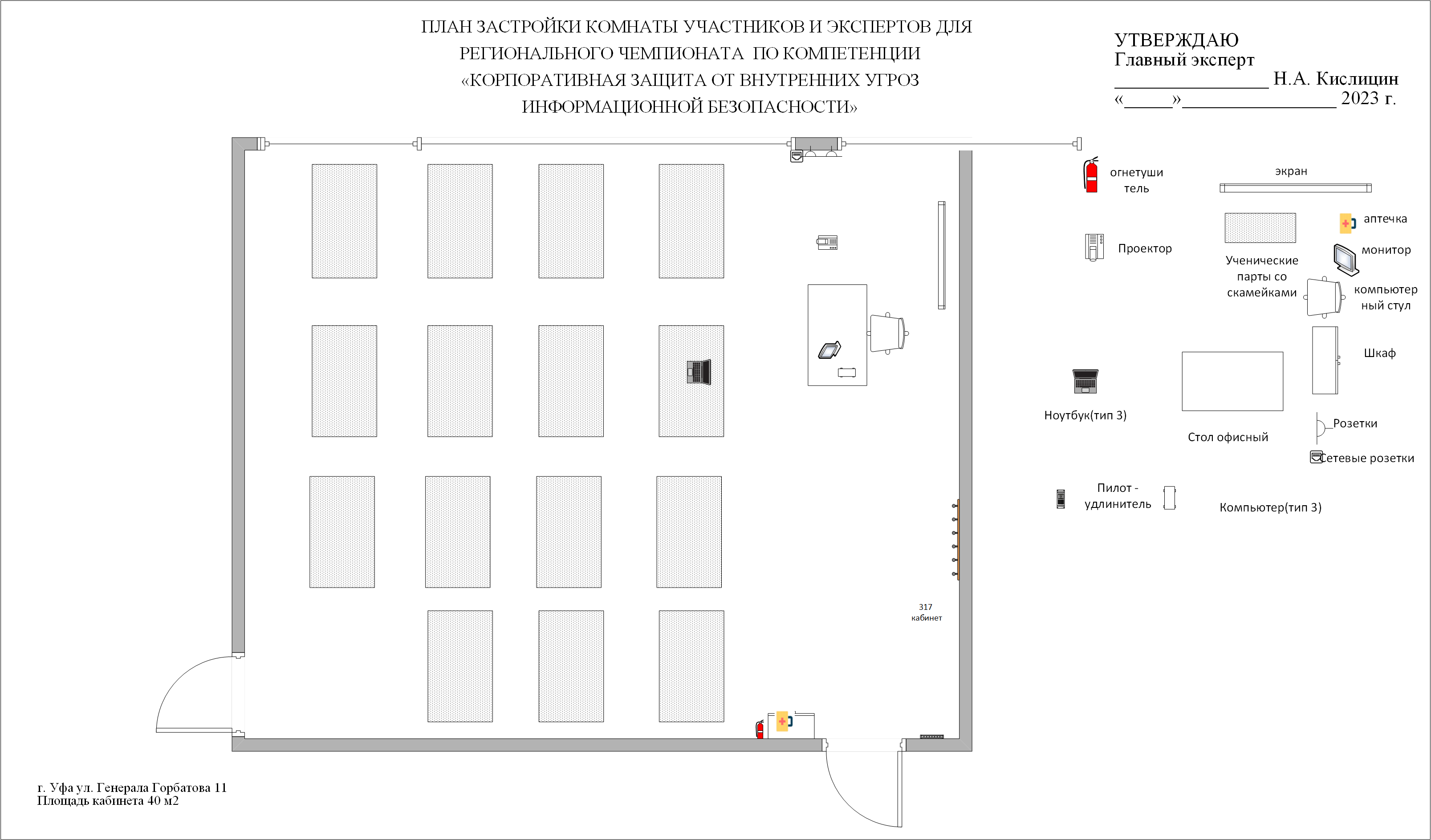 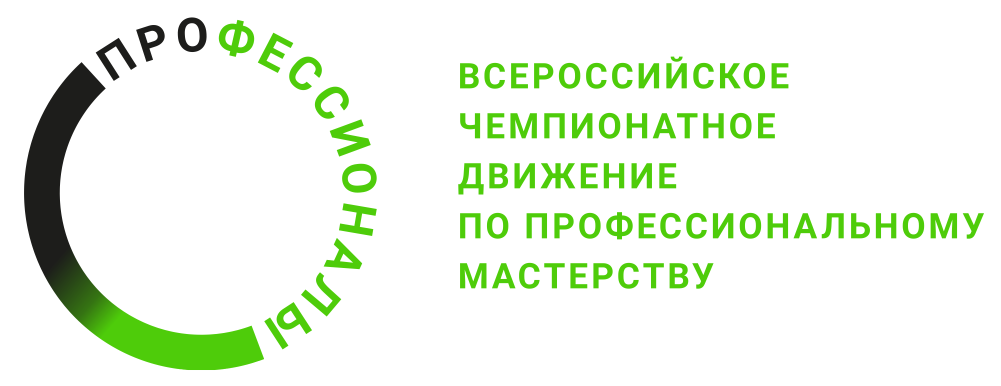 